KULT-projektkalender, skoleåret 2017-2018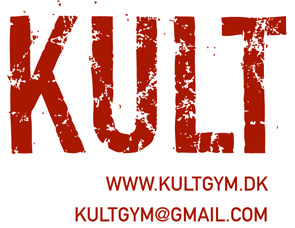 Dato/ugeProjekterTilrettelæggelseTilrettelæggelseSeptember 2017KULT:10Årets store KULT-projekt bliver en markering af KULTs 10 års jubilæum. Tema: Globalisering og grænselandWorkshops inden for dansk, drama, billedkunst, musik og mediefag med efterfølgende præsentationer og reception. Se separat invitation     Målgruppe: 128 elever - 32 elever fra hver KULT-skole Tovholdere: Gitte, Stinne, Signe, Iben og LisbethSeptember 2017KULT:10Årets store KULT-projekt bliver en markering af KULTs 10 års jubilæum. Tema: Globalisering og grænselandWorkshops inden for dansk, drama, billedkunst, musik og mediefag med efterfølgende præsentationer og reception. Se separat invitation     Samarbejdspartnere: Kunstnere inden for hver workshop Økonomi: Uge 43-49 Forfatterworkshop med dansk forfatter – Casper ErikPOESI NU!
Skriveworkshop med Caspar Eric.
Gennem læsning af udvalgte tekster introducerer Caspar Eric eleverne for de temaer, han arbejder med, og bruger disse som afsæt til elevernes egen skrivning.
Skriveworkshoppen er udviklet af KULT i tæt samarbejde med Caspar Eric. Med brugen af elektroniske kommunikationsplatforme og stærke referencer til den moderne popkultur, appellerer han i særlig grad til nutidens unge. 
Caspar Eric har god erfaring med skriveworkshops bl.a. fra højskoler og gymnasier, og han er derfor en oplagt inspirator for gymnasieelevernes litterære skrivning.Målgruppe:16 klasser i faget dansk – 4 klasser fra hver KULT-skoleTovholder:Lisbeth + IbenUge 43-49 Forfatterworkshop med dansk forfatter – Casper ErikPOESI NU!
Skriveworkshop med Caspar Eric.
Gennem læsning af udvalgte tekster introducerer Caspar Eric eleverne for de temaer, han arbejder med, og bruger disse som afsæt til elevernes egen skrivning.
Skriveworkshoppen er udviklet af KULT i tæt samarbejde med Caspar Eric. Med brugen af elektroniske kommunikationsplatforme og stærke referencer til den moderne popkultur, appellerer han i særlig grad til nutidens unge. 
Caspar Eric har god erfaring med skriveworkshops bl.a. fra højskoler og gymnasier, og han er derfor en oplagt inspirator for gymnasieelevernes litterære skrivning.Samarbejdspartnere:Caspar EricØkonomi:16.000Efterår 2017 og forår 2018Opera, ballet, teaterForestillinger: 21. november kl. 20.00:  Maskerade af Holberg i Skuespilhuset (1 klasse pr. skole)23. november kl. 12.00: Tryllefløjten af Mozart i Operaen (1 klasse pr. skole)3. april 2018 kl. 20.00: 68 instrueret af Christian Lollike i Skuespilhuset (1 klasse pr. skole)26. april 2018 kl. 12: Otello af Verdi i Operaen (1 klasse pr. skole)Målgruppe:Elever i musik, drama, dansk, billedkunst TovholderSigne Efterår 2017 og forår 2018Opera, ballet, teaterForestillinger: 21. november kl. 20.00:  Maskerade af Holberg i Skuespilhuset (1 klasse pr. skole)23. november kl. 12.00: Tryllefløjten af Mozart i Operaen (1 klasse pr. skole)3. april 2018 kl. 20.00: 68 instrueret af Christian Lollike i Skuespilhuset (1 klasse pr. skole)26. april 2018 kl. 12: Otello af Verdi i Operaen (1 klasse pr. skole)Samarbejdspartner:Det Kongelige teaterØkonomi:20.000 kr.Forår 2018Designovate 2018Den Skandinaviske Designhøjskole vil sætte fokus på DESIGN, ARKITEKTUR og INNOVATION ved at lade en række både nye og erfarne designere fortælle dig, hvordan de mener design, arkitektur og innovation kan forandre noget for mennesker og miljø. Igennem korte og intense talks vil du opleve vidt forskellige fagfolk belyse det samme emne. Vi garanterer talks med høj faglighed, forskellighed og en edgy kant. Du vil opleve arkitekter, modedesignere, grafikere, produktdesignere, idéskabere og endnu flere fagligheder.Målgruppe200-300 elever i billedkunst, samfundsfag, naturgeografi, kemi mm. fordelt på de fire KULT-skolerTovholderStinne Forår 2018Designovate 2018Den Skandinaviske Designhøjskole vil sætte fokus på DESIGN, ARKITEKTUR og INNOVATION ved at lade en række både nye og erfarne designere fortælle dig, hvordan de mener design, arkitektur og innovation kan forandre noget for mennesker og miljø. Igennem korte og intense talks vil du opleve vidt forskellige fagfolk belyse det samme emne. Vi garanterer talks med høj faglighed, forskellighed og en edgy kant. Du vil opleve arkitekter, modedesignere, grafikere, produktdesignere, idéskabere og endnu flere fagligheder.Samarbejdspartner:Den Skandinaviske DesignhøjskoleØkonomi37.000Marts 2018 – datoer følger CPH:UNG DoxHvert år samarbejder KULT med CPH:UNG Dox om en emnedag, hvor 600 elever ser 2 dokumentarfilm og hører et/eller flere oplæg, der passer til det givne emne. Endeligt tidspunkt, emne og program kommer snarest.Målgruppe:600 elever i mediefag og dansk fra alle fire KULT-skolerTovholder:Gitte Marts 2018 – datoer følger CPH:UNG DoxHvert år samarbejder KULT med CPH:UNG Dox om en emnedag, hvor 600 elever ser 2 dokumentarfilm og hører et/eller flere oplæg, der passer til det givne emne. Endeligt tidspunkt, emne og program kommer snarest.Samarbejdspartner:CHP:DOXØkonomi:Ca. 25.000 kr